П О С Т А Н О В Л Е Н И ЕВ целях подготовки и проведения мероприятий, связанных с празднованием 71-й годовщины Победы советского народа в Великой Отечественной войне
1941-1945 годов,ПОСТАНОВЛЯЮ:1. Утвердить:1.1 организационный комитет при Главе Петропавловск-Камчатского городского округа по подготовке мероприятий, связанных с празднованием 71-й годовщины Победы советского народа в Великой Отечественной войне 1941-1945 годов в составе согласно приложению 1 к настоящему постановлению;1.2 Положение об организационном комитете при Главе Петропавловск-Камчатского городского округа по подготовке мероприятий, связанных с празднованием 71-й годовщины Победы советского народа в Великой Отечественной войне 1941-1945 годов согласно приложению 2 к настоящему постановлению.2. Направить настоящее постановление в газету «Град Петра и Павла» для опубликования и разместить на официальном сайте Городской Думы Петропавловск-Камчатского городского округа в информационно-телекоммуникационной сети «Интернет».ГлаваПетропавловск-Камчатскогогородского округа                                                                                      К.Г. СлыщенкоПриложение 1к постановлению Главы Петропавловск-Камчатскогогородского округаот 01.09.2015 № 96Состав организационного комитета при Главе Петропавловск-Камчатского городского округа по подготовке мероприятий, связанных с празднованием 71-й годовщины Победы советского народа в Великой Отечественной войне 1941-1945 годовПриложение 2к постановлению Главы Петропавловск-Камчатскогогородского округаот 01.09.2015 № 96Положениеоб организационном комитете при Главе Петропавловск-Камчатского городского округа по подготовке мероприятий, связанных с празднованием 71-й годовщины Победы советского народа в Великой Отечественной войне 1941-1945 годов1. Организационный комитет при Главе Петропавловск-Камчатского городского округа по подготовке мероприятий, связанных с празднованием 71-й годовщины Победы советского народа в Великой Отечественной войне 1941-1945 годов (далее именуется - Комитет) создан в целях осуществления мер, направленных на возрождение и укрепление патриотизма, решение проблем ветеранов Великой Отечественной войны 1941-1945 годов (далее - ветераны).2. Положение о Комитете и его состав утверждаются Главой Петропавловск-Камчатского городского округа.3. В состав Комитета входят председатель Комитета, сопредседатель Комитета, заместители председателя Комитета, ответственный секретарь и члены Комитета, которые принимают участие в его работе на общественных началах.4. Комитет в своей деятельности руководствуется Конституцией Российской Федерации, федеральными законами, указами и распоряжениями Президента Российской Федерации, постановлениями и распоряжениями Правительства Российской Федерации, нормативными правовыми актами Камчатского края, Уставом Петропавловск-Камчатского городского округа, а также настоящим Положением.5. Основными задачами Комитета являются:1) участие в реализации Закона Российской Федерации «Об увековечении памяти погибших при защите Отечества», федеральных законов «О ветеранах»,        «О днях воинской славы (победных днях) России» и «Об увековечении Победы советского народа в Великой Отечественной войне 1941-1945 годов» в целях подготовки и проведения мероприятий в связи с памятными событиями военной истории России и осуществления мер социальной поддержки ветеранов;2) объединение усилий и координация деятельности общественных объединений, граждан по подготовке и проведению мероприятий в связи с празднованием Дня Победы, решению проблем ветеранов, а также патриотическому воспитанию молодежи;3) обеспечение проведения военно-мемориальных мероприятий, а также культурно-просветительной, творческой, научно-образовательной и издательской деятельности, пропаганды и освещения в средствах массовой информации материалов, раскрывающих подвиг советского народа в Великой Отечественной войне 1941-1945 годов, героическую историю и боевые традиции российских вооруженных сил; 4) определение приоритетных направлений в области патриотического воспитания граждан и в отношении ветеранов, в том числе по вопросам подготовки и проведения мероприятий, посвященных памятным событиям истории Отечества, и по совершенствованию военно-мемориальной работы в Российской Федерации, а также разработка мер, направленных на реализацию указанных предложений;5) участие в создании условий, обеспечивающих социально-экономическое и моральное благополучие ветеранов;6) разработка документов и материалов, связанных с подготовкой и проведением мероприятий, направленных на патриотическое воспитание граждан и решение проблем ветеранов.6. Комитет для выполнения стоящих перед ним задач:1) регулярно проводит заседания с целью выработки согласованных решений и обеспечивает контроль за выполнением поставленных задач;2) привлекает представителей органов исполнительной власти Камчатского края, профсоюзных организаций, религиозных и общественных объединений, творческих союзов для подготовки и проведения мероприятий, связанных с памятными событиями военной истории России, и рассмотрения проблем ветеранов;3) запрашивает от федеральных органов исполнительной власти, органов исполнительной власти Камчатского края, профсоюзных организаций, религиозных и общественных объединений, творческих союзов документы и материалы, связанные с подготовкой и проведением мероприятий в связи с памятными событиями военной истории России, и решением проблем ветеранов;4) приглашают и заслушивают на своих заседаниях представителей федеральных органов исполнительной власти, общественных объединений, научных организаций и других учреждений, ответственных за подготовку и проведение соответствующих мероприятий и за реализацию государственной политики в отношении ветеранов;5) привлекает в установленном порядке для осуществления информационно-аналитических и экспертных работ научные и иные организации, а также ученых и специалистов;6) учреждает памятные медали и грамоты в целях поощрения государственных учреждений, общественных объединений, творческих союзов, коммерческих организаций и физических лиц за вклад в патриотическое воспитание граждан и решение социально-экономических проблем ветеранов;7) создает фонд. 7. Заседания Комитета проводятся по мере необходимости, но не реже одного раза в квартал.8. Заседания Комитета ведет председатель Комитета, а в его отсутствие сопредседатель, либо по его поручению один из заместителей.9. Заседание Комитета считается правомочным, если на нем присутствует не менее половины членов Комитета. Решение Комитета принимается большинством голосов присутствующих на заседании членов Комитета и оформляется протоколом, который подписывают председательствующий на заседании, и ответственный секретарь Комитета.10. В целях подготовки и проведения мероприятий, связанных с памятными событиями военной истории России, и рассмотрения проблем ветеранов Комитет вправе создавать рабочие группы по направлениям деятельности.11. Материально-техническое, документационное, правовое и информационное обеспечение деятельности Комитета осуществляют соответствующие органы администрации Петропавловск-Камчатского городского округа и Городская Дума Петропавловск-Камчатского городского округа.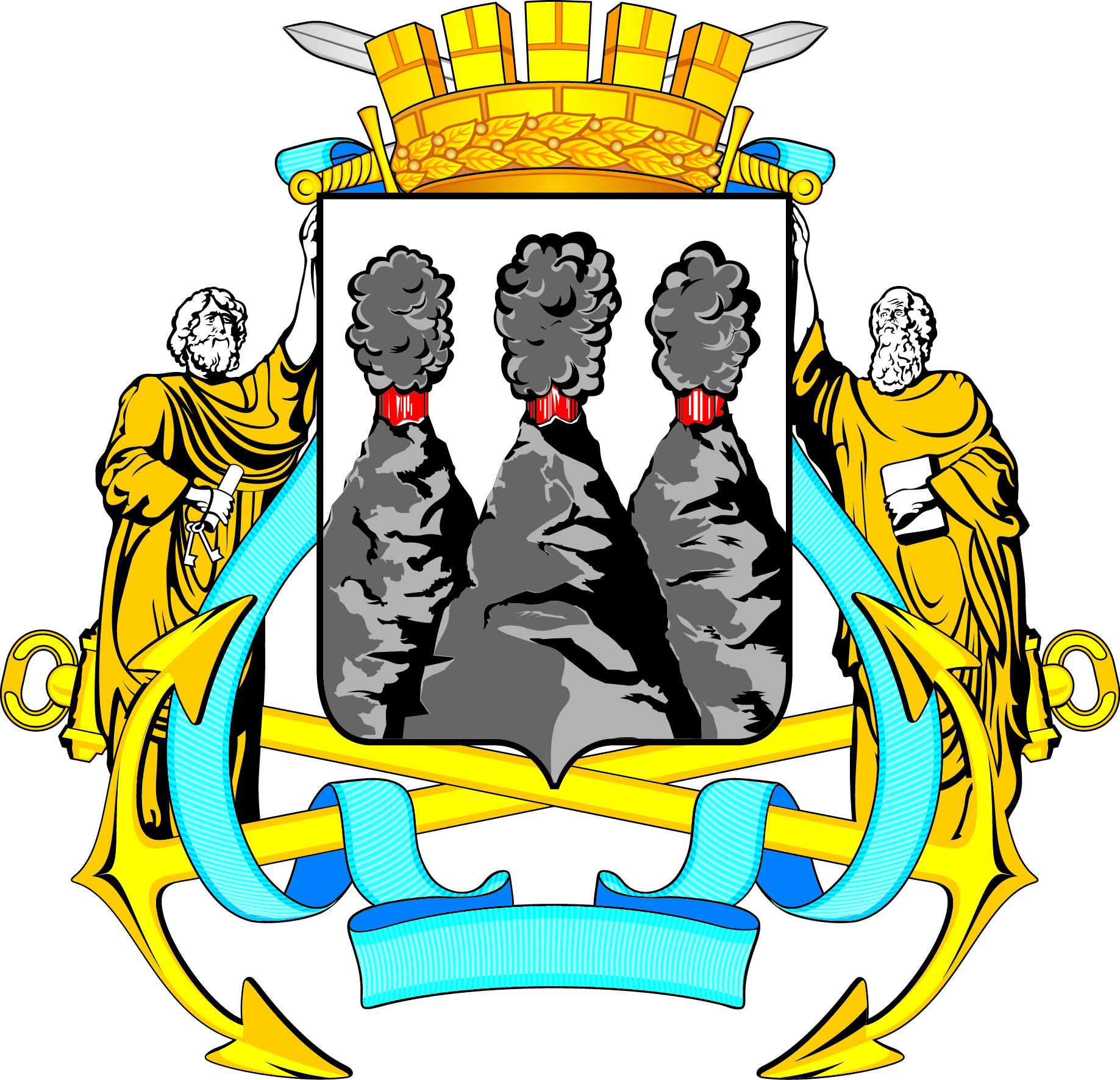 ГЛАВАПЕТРОПАВЛОВСК-КАМЧАТСКОГОГОРОДСКОГО ОКРУГАот 01.09.2015 № 96Об организационном комитете при Главе Петропавловск-Камчатского городского округа по подготовке мероприятий, связанных с празднованием 71-й годовщины Победы советского народа в Великой Отечественной войне 1941-1945 годовПредседатель:Слыщенко К.Г.-Глава Петропавловск-Камчатского городского округа, исполняющий полномочия председателя Городской Думы Петропавловск-Камчатского городского округа.СопредседательИваненко В.Ю.-первый заместитель Главы администрации Петропавловск-Камчатского городского округа.Секретарь:Хопрячков Ю.И.-советник председателя Городской Думы Петропавловск-Камчатского городского округа.Члены:Агеев В.А.-заместитель председателя Городской Думы Петропавловск-Камчатского городского округа, председатель Комитета по молодежной политике, культуре, спорту и туризму;Березенко А.В.-депутат Городской Думы Петропавловск-Камчатского городского округа по единому муниципальному избирательному округу;Борохов Д.А.-депутат Молодежного парламента при Городской Думе Петропавловск-Камчатского городского округа;Вариченко И.Т.-представитель межрегионального историко-патриотического общественного движения «Бессмертный полк»;Витер И.В.-Почетный гражданин Петропавловск-Камчатского городского округа; научный сотрудник Краевой научной библиотеки им. С.П. Крашенинникова; Воровский А.В.-депутат Городской Думы Петропавловск-Камчатского городского округа по единому муниципальному избирательному округу;Глуховский Д.В.-советник председателя Городской Думы Петропавловск-Камчатского городского округа;Головань А.А.-заместитель Руководителя – начальник отдела агитационно-пропагандистской работы аппарата Регионального исполнительного комитета Камчатского регионального отделения Всероссийской политической партии «ЕДИНАЯ РОССИЯ»;Долгунков А.А.-депутат Городской Думы Петропавловск-Камчатского городского округа по единому муниципальному избирательному округу;Илюшин А.В.-депутат Городской Думы Петропавловск-Камчатского городского округа по единому муниципальному избирательному округу; председатель краевого Совета общественной  организации ветеранов «Боевое Братство»;Кирносенко А.В.-заместитель председателя Городской Думы Петропавловск-Камчатского городского округа, председатель Комитета по местному самоуправлению и межнациональным отношениям;Кирюшина М.А.-инструктор по физической культуре Камчатского ЛГУМТ ОАО «ГазпромТрансГазТомск»;Крайников В.В.-представитель Камчатского регионального отделения Политической партии «Либерально-демократическая партия России»;Лукьяненко В.А.-президент Молодежной общественной организации «Гордость»;Мясников П.В.-председатель Молодежного парламента при Городской Думе Петропавловск-Камчатского городского округа;Петренко А.В.-представитель Общероссийского общественного движения «Народный фронт «За Россию»;Соловьева Л.В.-начальник отдела молодежной политики и спорта Управления культуры, спорта и молодежной политики администрации Петропавловск-Камчатского городского округа;Смирнов С.И.-заместитель председателя Городской Думы Петропавловск-Камчатского городского округа, председатель Комитета по социальной политике;Сущева Л.В.-председатель Камчатской Краевой организации Профсоюза работников народного образования и науки РФ;Тимофеев Д.Р.-депутат Городской Думы Петропавловск-Камчатского городского округа по единому муниципальному избирательному округу;Шайгородский Г.А.-заместитель Главы администрации Петропавловск-Камчатского городского округа - руководитель Департамента социального развития администрации Петропавловск-Камчатского городского округа;Щеткин Д.А.-депутат Молодежного парламента при Городской Думе Петропавловск-Камчатского городского округа.